Datum zadání:		Ročník:						třída:		Vyučující:			Mgr. Lucie Šaradín HrbkováPředmět:   			ČJ – PČ – VLPříprava číslo:			Termín odevzdání:   	Poznámka vyučujícího:	Na e-mailovou adresu lucie.hrbkova@zsuj.cz pošlete vyfocené úkoly:ČJ učebnice s. 124/cv. 4 – povinnéVLA otázky z učebnice s. 69 + československé výrobky z videa – povinnéDo předmětu e-mailu napište datum vypracování. V e-mailu nezapomeňte použít oslovení, napsat vlastní text a připojit Váš podpis. ŘEŠENÍ Z 2. 4.český jazyk všimni sikrátké tvary mají ě (tě – mě – Pepu/Pepy)dlouhé tvary mají všechna písmenka (tobě – mně – Pepovi)místo zájmena JÁ si mohu říci slovo TY nebo PEPA a podle jeho podoby zjistím pravopis zájmena JÁmatematika 3. díl s. 19cv. 3	24, 60, 35cv. 4	560 kgcv. 5	176 000 Kčcv. 6	Jana 15 ks, Marcela 10 ks, Radka 12 ksčeský jazykranní úkolRozlož si karty zájmen a vyber z nich ZÁJMENA NEURČITÁ. U všech správně určených slov napiš na druhou stranu lístku jejich druh.PS s. 55/cv. 3 vyhledávání zájmen v osmisměrceprocvičování nového učiva – skloňování zájmena JÁučebnice s. 124/cv. 4 vypracovat do ŠS ČJ, vyfotit a poslatdo ŠS ČJ vyřeš: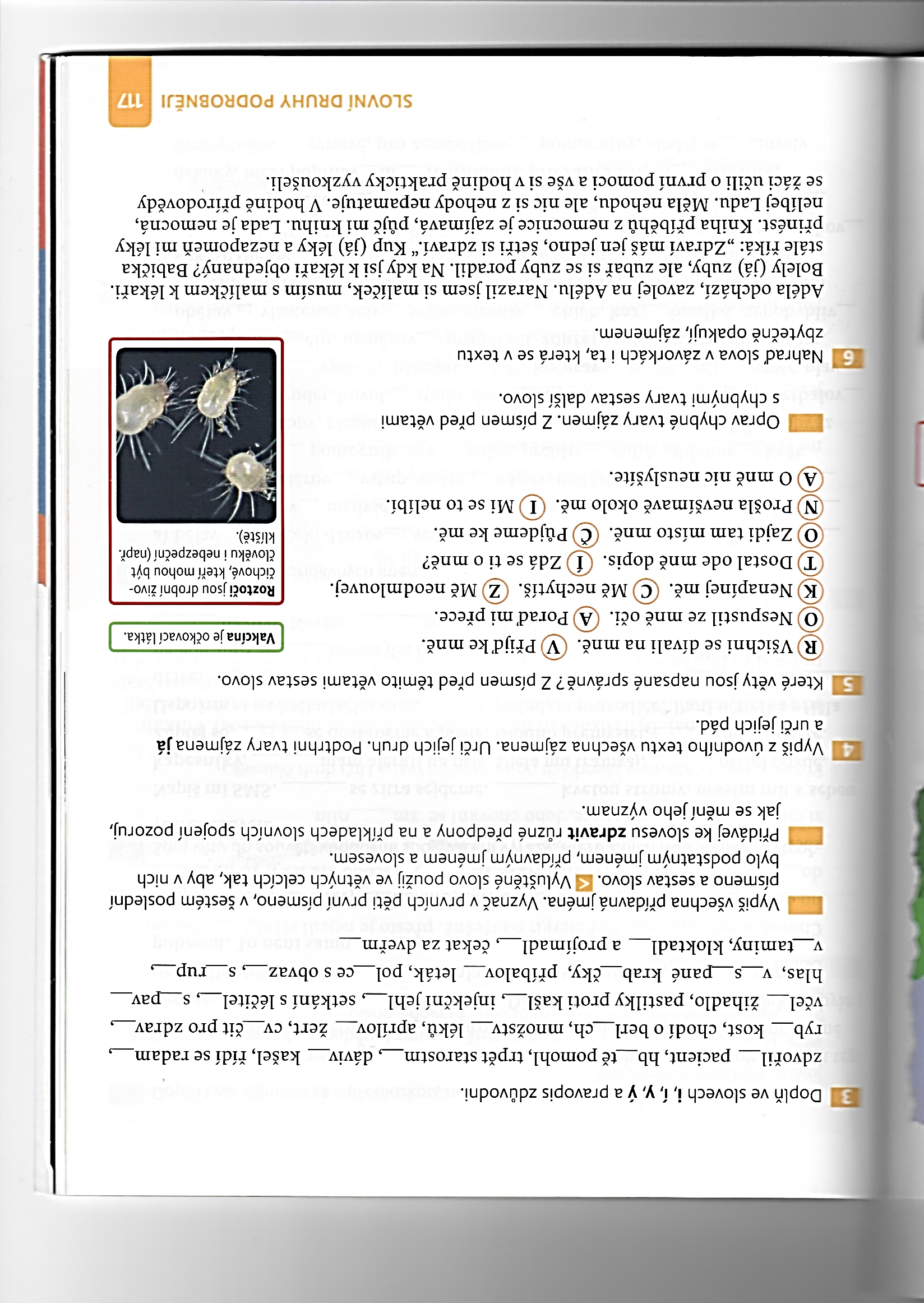 procvičování zájmen pro dobrovolníkyPráci si sám/sama zkontroluj:Adéla odchází, zavolej na ni. Narazil jsem si malíček, musím s ním k lékaři. Bolely mne/mě zuby, ale zubař si s nimi poradil. Na kdy jsi k němu objednaný? Babička stále říká: „Zdraví máš jen jedno, šetři si ho.“ Kup mi/mně léky a nezapomeň mi je přinést. Kniha příběhů z nemocnice je zajímavá, půjč mi ji. Lada je nemocná, nelíbej ji. Měla nehodu, ale nic si z ní nepamatuje. V hodině přírodovědy se žáci učili o první pomoci a vše i v ní prakticky vyzkoušeli. Pozoruj, ve kterých doplněných slovech se píše krátká a ve kterých dlouhá samohláska. pracovní výchovakonstrukční činnosti se stavebnicemi, nebo jarní úklidnámět na květinovou dekoraci z papíru zde: https://www.youtube.com/watch?v=onClsmB4Ic0vlastivědanadpis: Život v ČeskoslovenskuS pomocí učebnice s. 67 – 68 a videa odpověz písemně do sešitu na otázky z učebnice s. 69. Otázky nemusíš opisovat pouze v případě, že z Tvých odpovědí bude jednoznačné, na co odpovídáš. Z videa vypiš průmyslové značky a doplň, jaké výrobky se pod nimi skrývají.https://www.youtube.com/watch?v=opx0ow6YUOgodpovědi vyfoť a pošli na e-mailzápis do sešituZlatá 20. léta – období prosperity. Rozvíjí se průmysl i kultura. Funguje mnoho politických stran.Krize ve 30. letech. Hospodářská krize byla způsobena________________ a projevuje se tím, že____________________________. Nejvíce zasáhla československé pohraničí a velká města. Zejména v pohraničí žila významná německá menšina, která hledala pomoc v sousedním Německu, kde se ve 30. letech 20. století dostal k moci Adolf Hitler. Lidé hledali rychlá a radikální řešení. vysvětli slova: (význam vyhledej ve slovníku cizích slov, slovníku synonym nebo na internetu)prosperitakrizeradikálnídobrovolné úkolyPřečti si text (viz Příloha č. 1) a napiš do sešitu alespoň dvě skutečnosti, které Tě zaujaly.Prostuduj text o architektuře a módě v období První republiky a splň úkoly (viz Příloha č. 2).Ke knihám vydaným v období 1. poloviny 20. století napiš jméno autora (viz Příloha č. 3).Příloha č. 1_VLA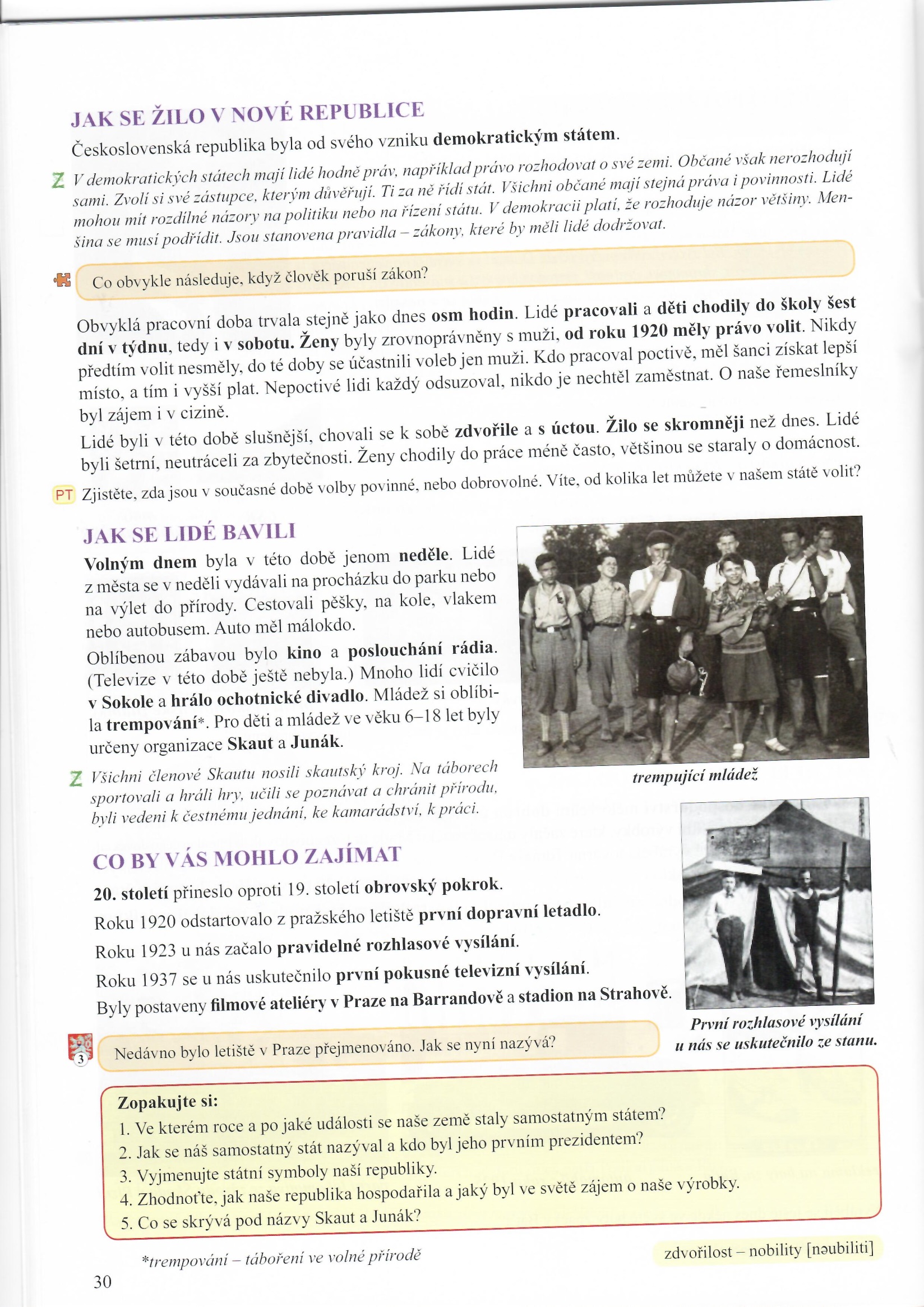 Příloha č. 2_VLA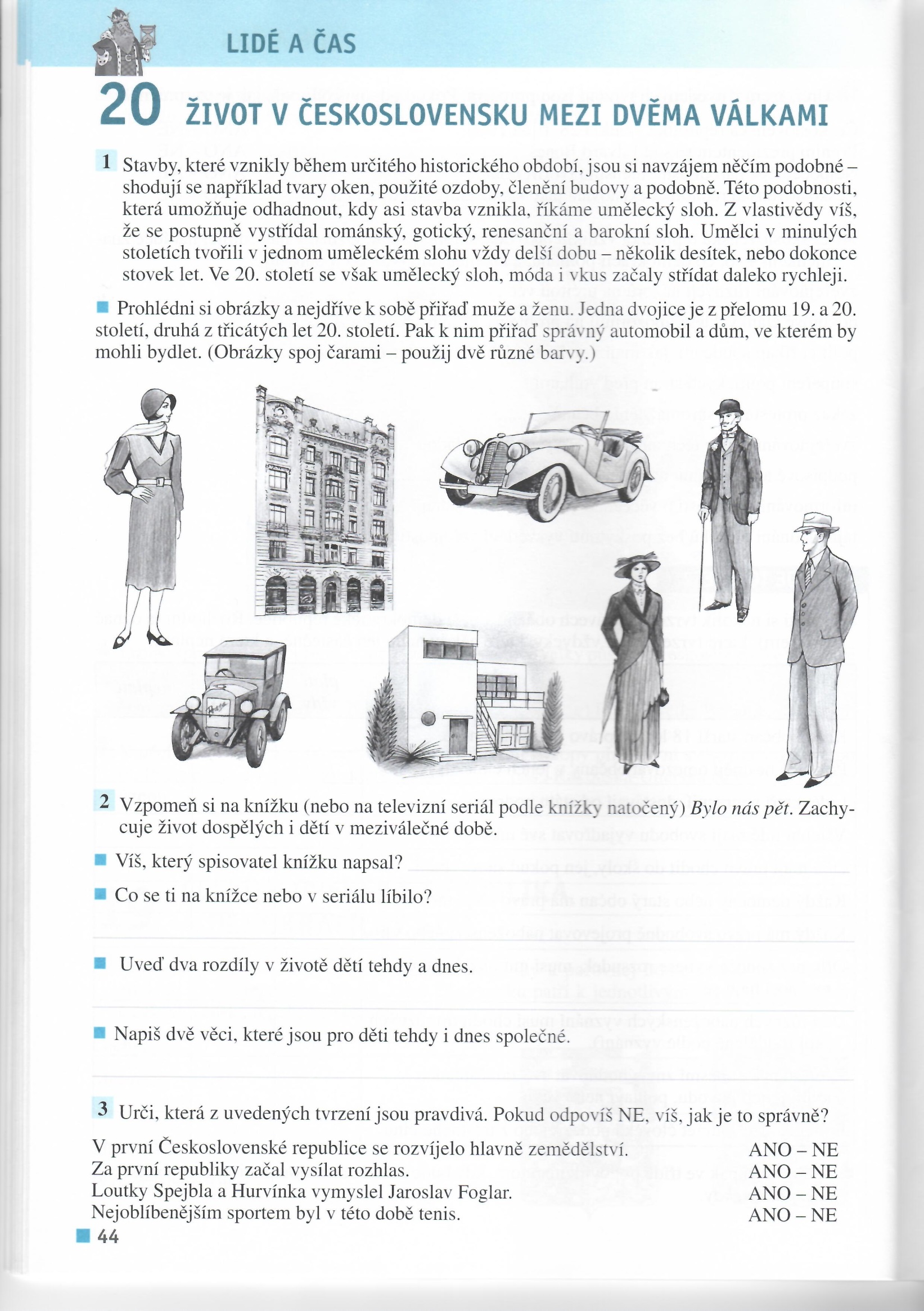 Příloha č. 3_VLA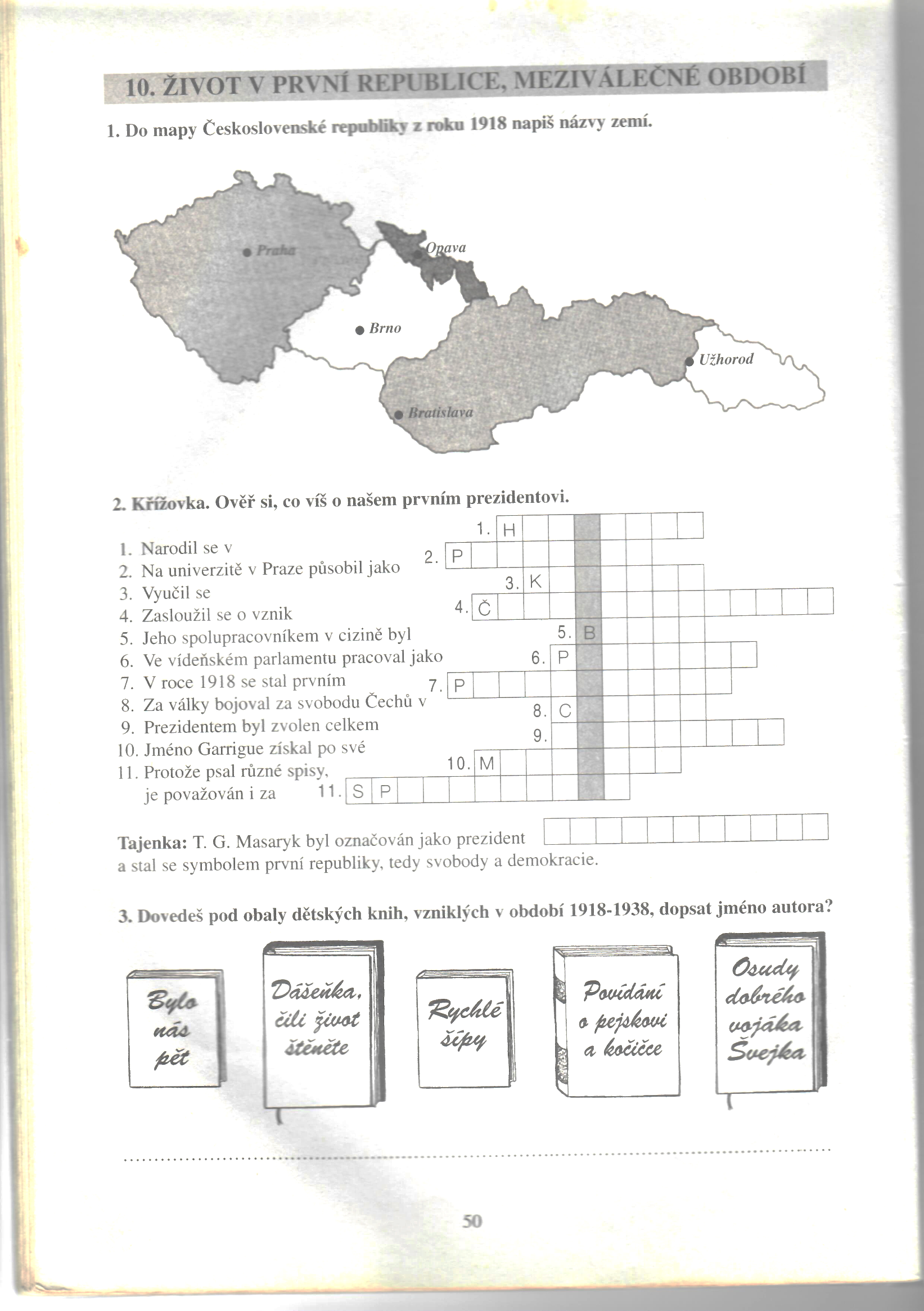 1. pádPEPAJÁTY2. pádPepymě, mnetě, tebe3. pádPepovimi, mněti, tobě4. pádPepumě, mnetě, tebe5. pádPepo____6. pádPepovimnětobě7. pádPepoumnoutebou